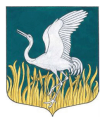 ЛЕНИНГРАДСКАЯ ОБЛАСТЬЛУЖСКИЙ МУНИЦИПАЛЬНЫЙ РАЙОНАДМИНИСТРАЦИЯМШИНСКОГО СЕЛЬСКОГО ПОСЕЛЕНИЯПОСТАНОВЛЕНИЕ От 23 октября 2017 года                                     № 536О проведении конкурса на право заключенияконцессионного соглашения в отношенииобъектов теплоснабжения, находящихся вмуниципальной собственностиРуководствуясь Федеральным законом от 06.10.2003 года № 131-ФЗ «Об общих принципах организации местного самоуправления в Российской Федерации», Федеральным законом от 21.07.2005 года № 115-ФЗ «О концессионных соглашениях», в соответствии со статьей 17.1 Федерального закона от 26 июля 2006 года № 135-ФЗ «О защите конкуренции», Федеральным законом от 27.07.2010 года № 190-ФЗ «О теплоснабжении», Приказом Федеральной антимонопольной службы России от 10.02.2010 года № 67, Порядком управления и распоряжения имуществом, находящимся в муниципальной собственности Мшинского сельского поселения, утвержденным решением совета депутатов Мшинского сельского поселения Лужского муниципального района Ленинградской области от 26.12.2016 года № 112.ПОСТАНОВЛЯЮ:Провести конкурс на право заключения концессионного соглашения на 10 (десять) лет в отношении следующих объектов теплоснабжения, находящихся в муниципальной собственности: - Здание котельной, местонахождение: Ленинградская область, Лужский муниципальный район, Мшинское сельское поселение, п.Мшинская.- Тепловые сети, протяженностью 547м, местонахождение: Ленинградская область, Лужский муниципальный район, Мшинское сельское поселение, п.Мшинская.2. Ведущему специалисту администрации Гладышевой В.В. подготовить документацию о конкурсе, обеспечить размещение извещения о проведении конкурса, регистрацию и учет заявок на участие в конкурсе.Глава администрацииМшинского   сельского поселения   		                                      Ю.В.КандыбаРазослано: в прокуратуру, в дело